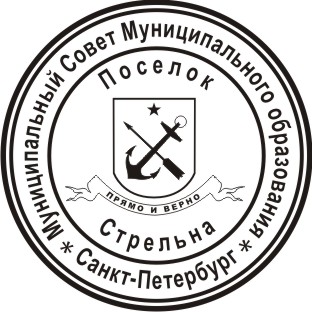 МЕСТНАЯ АДМИНИСТРАЦИЯВНУТРИГОРОДСКОГО МУНИЦИПАЛЬНОГО ОБРАЗОВАНИЯ ГОРОДА ФЕДЕРАЛЬНОГО ЗНАЧЕНИЯ САНКТ-ПЕТЕРБУРГА ПОСЕЛОК СТРЕЛЬНАПОСТАНОВЛЕНИЕ В целях приведения в соответствие с действующим законодательством нормативных правовых актов, в соответствии с Федеральным законом Российской Федерации от 27.07.2010 № 210-ФЗ «Об организации предоставления государственных и муниципальных услуг»ПОСТАНОВЛЯЮ:Внести в постановление Местной администрации Муниципального образования поселок Стрельна от 19.02.2021 № 31 «Об утверждении Административного регламента
Местной администрации Муниципального образования поселок Стрельна
по предоставлению муниципальной услуги по выдаче архивных справок, выписок, копий архивных документов органов местного самоуправления Внутригородского муниципального образования Санкт-Петербурга поселок Стрельна» (далее - Постановление) следующие изменения и дополнения:В наименовании, преамбуле, пункте 1 Постановления слова «Местной администрации Муниципального образования поселок Стрельна» и слова «Внутригородского муниципального образования Санкт-Петербурга поселок Стрельна» заменить на слова «Местной администрации внутригородского муниципального образования города федерального значения Санкт-Петербурга поселок Стрельна» и  на слова «внутригородского муниципального образования города федерального значения Санкт-Петербурга поселок Стрельна» соответственно.Внести в Административный регламент Местной администрации Муниципального образования поселок Стрельна по предоставлению муниципальной услуги по выдаче архивных справок, выписок, копий архивных документов органов местного самоуправления Внутригородского муниципального образования Санкт-Петербурга поселок Стрельна, утвержденный постановлением Местной администрации Муниципального образования поселок Стрельна от 19.02. 2021 № 31  «Об утверждении Административного регламента Местной администрации Муниципального образования поселок Стрельна по предоставлению муниципальной услуги по выдаче архивных справок, выписок, копий архивных документов органов местного самоуправления Внутригородского муниципального образования Санкт-Петербурга поселок Стрельна  (далее – Регламент) следующие изменения и дополнения:	2.1. Абзац третий пункта 1.1 Регламента изложить в следующей редакции:«Информация о муниципальной услуге размещена в подсистеме «портал «Государственные и муниципальные услуги (функции) в Санкт-Петербурге» Межведомственной автоматизированной информационной системы предоставления в Санкт-Петербурге государственных и муниципальных услуг в электронном виде (далее - Портал) (www.gu.spb.ru).»В подпункте 2.6.1 пункта 2.6 Регламента слова «государственных и муниципальных услуг» заменить на слова «муниципальной услуги», а также слова «органах, предоставляющих государственные услуги» заменить словами «органе, предоставляющем муниципальную услугу».В наименовании, и по всему тексту Регламента слова «Местная администрация Муниципального образования поселок Стрельна» в соответствующем падеже и слова «Внутригородское муниципальное образование Санкт-Петербурга поселок Стрельна» в соответствующем падеже заменить на слова «Местная администрация внутригородского муниципального образования города федерального значения Санкт-Петербурга поселок Стрельна» в соответствующем падеже, и  на слова «внутригородское муниципальное образование города федерального значения Санкт-Петербурга поселок Стрельна» в соответствующем падеже, соответственно.В приложении № 5 Регламента слова «Местная администрация муниципального образования» заменить на слова «Местная администрация внутригородского муниципального образования города федерального значения Санкт-Петербурга поселок Стрельна».3. Настоящее постановление вступает в силу с момента его официального опубликования (обнародования).4. Контроль за исполнением настоящего постановления оставляю за собой.Глава местной администрации                                                                                И.А. Климачева24.11.2022поселок Стрельна№ 167О внесении изменений в Административный регламент
Местной администрации Муниципального образования поселок Стрельна
по предоставлению муниципальной услуги по выдаче архивных справок, выписок, копий архивных документов органов местного самоуправления Внутригородского муниципального образования Санкт-Петербурга поселок Стрельна